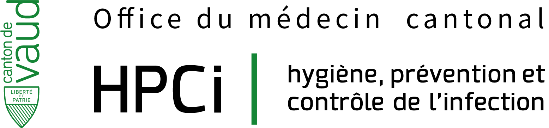 Formation/CoursPrévention du risque infectieux Niveau 1RESUMEDATE 07/11/2024 HORAIREDe 13h30 à 16h30LIEUCHUV-UNISANTE, Auditoire Jequier Doge BULLETIN D’INSCRIPTIONRenvoyez votre bulletin d’inscription par courriel à : 
patricia.cuina-iglesias@vd.chMaximum10 jours avant la date du cours.PublicPersonnel soignant non-infirmier des Soins à domicile (CMS) (Aide-infirmier, aide-soignant et auxiliaire de soin, équipe socio-culturelle, ASA, ASE et éducateur)ObjectifsMise à jour des connaissances en prévention des infectionsIntervenant Mme Patricia Cuiña Iglesias, infirmière HPCI régionaleDescriptif du cours :Rappels théoriques en hygièneHygiène personnelle dans le contexte de soins à domicileAgents infectieux et modes de transmissions des microorganismes Application à domicile des :Précautions Standard Mesures Additionnelles  Exercice pratique : Hygiène des MainsNom et prénomFonctionEtablissementAdresse e-mail